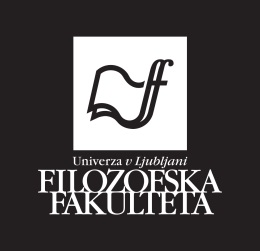 PRIJAVNICA ZA VPIS V TEČAJ NA UL FFSM 255012/8214UVAJALNI TEČAJ IZ TEORIJE GLASBE (16 UR)Čas izvedbe:  od 1. do 7. oktobra 2020 dopoldne SM 255012/8214UVAJALNI TEČAJ IZ TEORIJE GLASBE (16 UR)Čas izvedbe:  od 1. do 7. oktobra 2020 dopoldne SM 255012/8214UVAJALNI TEČAJ IZ TEORIJE GLASBE (16 UR)Čas izvedbe:  od 1. do 7. oktobra 2020 dopoldne SM 255012/8214UVAJALNI TEČAJ IZ TEORIJE GLASBE (16 UR)Čas izvedbe:  od 1. do 7. oktobra 2020 dopoldne SM 255012/8214UVAJALNI TEČAJ IZ TEORIJE GLASBE (16 UR)Čas izvedbe:  od 1. do 7. oktobra 2020 dopoldne SM 255012/8214UVAJALNI TEČAJ IZ TEORIJE GLASBE (16 UR)Čas izvedbe:  od 1. do 7. oktobra 2020 dopoldne SM 255012/8214UVAJALNI TEČAJ IZ TEORIJE GLASBE (16 UR)Čas izvedbe:  od 1. do 7. oktobra 2020 dopoldne SM 255012/8214UVAJALNI TEČAJ IZ TEORIJE GLASBE (16 UR)Čas izvedbe:  od 1. do 7. oktobra 2020 dopoldne SM 255012/8214UVAJALNI TEČAJ IZ TEORIJE GLASBE (16 UR)Čas izvedbe:  od 1. do 7. oktobra 2020 dopoldne SM 255012/8214UVAJALNI TEČAJ IZ TEORIJE GLASBE (16 UR)Čas izvedbe:  od 1. do 7. oktobra 2020 dopoldne SM 255012/8214UVAJALNI TEČAJ IZ TEORIJE GLASBE (16 UR)Čas izvedbe:  od 1. do 7. oktobra 2020 dopoldne SM 255012/8214UVAJALNI TEČAJ IZ TEORIJE GLASBE (16 UR)Čas izvedbe:  od 1. do 7. oktobra 2020 dopoldne SM 255012/8214UVAJALNI TEČAJ IZ TEORIJE GLASBE (16 UR)Čas izvedbe:  od 1. do 7. oktobra 2020 dopoldne SM 255012/8214UVAJALNI TEČAJ IZ TEORIJE GLASBE (16 UR)Čas izvedbe:  od 1. do 7. oktobra 2020 dopoldne I. PODATKI O UDELEŽENCUI. PODATKI O UDELEŽENCUI. PODATKI O UDELEŽENCUI. PODATKI O UDELEŽENCUI. PODATKI O UDELEŽENCUI. PODATKI O UDELEŽENCUI. PODATKI O UDELEŽENCUI. PODATKI O UDELEŽENCUI. PODATKI O UDELEŽENCUI. PODATKI O UDELEŽENCUI. PODATKI O UDELEŽENCUI. PODATKI O UDELEŽENCUI. PODATKI O UDELEŽENCUI. PODATKI O UDELEŽENCUIme in priimek:Ime in priimek:Ime in priimek:Ime in priimek:Ime in priimek:Naslov prebivališča (ulica in hišna št., poštna št. in kraj):Naslov prebivališča (ulica in hišna št., poštna št. in kraj):Naslov prebivališča (ulica in hišna št., poštna št. in kraj):Naslov prebivališča (ulica in hišna št., poštna št. in kraj):Naslov prebivališča (ulica in hišna št., poštna št. in kraj):Naslov prebivališča (ulica in hišna št., poštna št. in kraj):Naslov prebivališča (ulica in hišna št., poštna št. in kraj):Naslov prebivališča (ulica in hišna št., poštna št. in kraj):Naslov prebivališča (ulica in hišna št., poštna št. in kraj):Naslov prebivališča (ulica in hišna št., poštna št. in kraj):Naslov prebivališča (ulica in hišna št., poštna št. in kraj):Naslov prebivališča (ulica in hišna št., poštna št. in kraj):Naslov prebivališča (ulica in hišna št., poštna št. in kraj):Naslov prebivališča (ulica in hišna št., poštna št. in kraj):Telefonska št.:Telefonska št.:e-poštaEMŠO (za izpolnjevanje pogodbenih obveznosti in izdajo potrdila):EMŠO (za izpolnjevanje pogodbenih obveznosti in izdajo potrdila):EMŠO (za izpolnjevanje pogodbenih obveznosti in izdajo potrdila):EMŠO (za izpolnjevanje pogodbenih obveznosti in izdajo potrdila):EMŠO (za izpolnjevanje pogodbenih obveznosti in izdajo potrdila):EMŠO (za izpolnjevanje pogodbenih obveznosti in izdajo potrdila):EMŠO (za izpolnjevanje pogodbenih obveznosti in izdajo potrdila):EMŠO (za izpolnjevanje pogodbenih obveznosti in izdajo potrdila):EMŠO (za izpolnjevanje pogodbenih obveznosti in izdajo potrdila):EMŠO (za izpolnjevanje pogodbenih obveznosti in izdajo potrdila):EMŠO (za izpolnjevanje pogodbenih obveznosti in izdajo potrdila):II. PLAČNIK (izpolnite samo, če bo plačnik gospodarski subjekt oziroma druga pravna oseba)II. PLAČNIK (izpolnite samo, če bo plačnik gospodarski subjekt oziroma druga pravna oseba)II. PLAČNIK (izpolnite samo, če bo plačnik gospodarski subjekt oziroma druga pravna oseba)II. PLAČNIK (izpolnite samo, če bo plačnik gospodarski subjekt oziroma druga pravna oseba)II. PLAČNIK (izpolnite samo, če bo plačnik gospodarski subjekt oziroma druga pravna oseba)II. PLAČNIK (izpolnite samo, če bo plačnik gospodarski subjekt oziroma druga pravna oseba)II. PLAČNIK (izpolnite samo, če bo plačnik gospodarski subjekt oziroma druga pravna oseba)II. PLAČNIK (izpolnite samo, če bo plačnik gospodarski subjekt oziroma druga pravna oseba)II. PLAČNIK (izpolnite samo, če bo plačnik gospodarski subjekt oziroma druga pravna oseba)II. PLAČNIK (izpolnite samo, če bo plačnik gospodarski subjekt oziroma druga pravna oseba)II. PLAČNIK (izpolnite samo, če bo plačnik gospodarski subjekt oziroma druga pravna oseba)II. PLAČNIK (izpolnite samo, če bo plačnik gospodarski subjekt oziroma druga pravna oseba)II. PLAČNIK (izpolnite samo, če bo plačnik gospodarski subjekt oziroma druga pravna oseba)II. PLAČNIK (izpolnite samo, če bo plačnik gospodarski subjekt oziroma druga pravna oseba)Naziv gospodarskega subjekta (firma):Naziv gospodarskega subjekta (firma):Naziv gospodarskega subjekta (firma):Naziv gospodarskega subjekta (firma):Naziv gospodarskega subjekta (firma):Naziv gospodarskega subjekta (firma):Poslovni naslov:Poslovni naslov:Poslovni naslov:Davčna številka gospodarskega subjekta:Davčna številka gospodarskega subjekta:Davčna številka gospodarskega subjekta:Davčna številka gospodarskega subjekta:Davčna številka gospodarskega subjekta:Davčna številka gospodarskega subjekta:Davčna številka gospodarskega subjekta:Ime, priimek in podpis zakonitega zastopnika:Ime, priimek in podpis zakonitega zastopnika:Ime, priimek in podpis zakonitega zastopnika:Ime, priimek in podpis zakonitega zastopnika:Ime, priimek in podpis zakonitega zastopnika:Ime, priimek in podpis zakonitega zastopnika:Ime, priimek in podpis zakonitega zastopnika:Ime, priimek in podpis zakonitega zastopnika:žigIII. CENA TEČAJAIII. CENA TEČAJAIII. CENA TEČAJAIII. CENA TEČAJAIII. CENA TEČAJAIII. CENA TEČAJAIII. CENA TEČAJAIII. CENA TEČAJAIII. CENA TEČAJAIII. CENA TEČAJAIII. CENA TEČAJAIII. CENA TEČAJAIII. CENA TEČAJAIII. CENA TEČAJAKotizacija za udeležbo na tečaju znaša 120,00 EUR z vključenim 22% davkom na dodano vrednost. Kotizacija za udeležbo na tečaju znaša 120,00 EUR z vključenim 22% davkom na dodano vrednost. Kotizacija za udeležbo na tečaju znaša 120,00 EUR z vključenim 22% davkom na dodano vrednost. Kotizacija za udeležbo na tečaju znaša 120,00 EUR z vključenim 22% davkom na dodano vrednost. Kotizacija za udeležbo na tečaju znaša 120,00 EUR z vključenim 22% davkom na dodano vrednost. Kotizacija za udeležbo na tečaju znaša 120,00 EUR z vključenim 22% davkom na dodano vrednost. Kotizacija za udeležbo na tečaju znaša 120,00 EUR z vključenim 22% davkom na dodano vrednost. Kotizacija za udeležbo na tečaju znaša 120,00 EUR z vključenim 22% davkom na dodano vrednost. Kotizacija za udeležbo na tečaju znaša 120,00 EUR z vključenim 22% davkom na dodano vrednost. Kotizacija za udeležbo na tečaju znaša 120,00 EUR z vključenim 22% davkom na dodano vrednost. Kotizacija za udeležbo na tečaju znaša 120,00 EUR z vključenim 22% davkom na dodano vrednost. Kotizacija za udeležbo na tečaju znaša 120,00 EUR z vključenim 22% davkom na dodano vrednost. Kotizacija za udeležbo na tečaju znaša 120,00 EUR z vključenim 22% davkom na dodano vrednost. Kotizacija za udeležbo na tečaju znaša 120,00 EUR z vključenim 22% davkom na dodano vrednost. IV. SPLOŠNI POGOJI IN VARSTVO OSEBNIH PODATKOVIV. SPLOŠNI POGOJI IN VARSTVO OSEBNIH PODATKOVIV. SPLOŠNI POGOJI IN VARSTVO OSEBNIH PODATKOVIV. SPLOŠNI POGOJI IN VARSTVO OSEBNIH PODATKOVIV. SPLOŠNI POGOJI IN VARSTVO OSEBNIH PODATKOVIV. SPLOŠNI POGOJI IN VARSTVO OSEBNIH PODATKOVIV. SPLOŠNI POGOJI IN VARSTVO OSEBNIH PODATKOVIV. SPLOŠNI POGOJI IN VARSTVO OSEBNIH PODATKOVIV. SPLOŠNI POGOJI IN VARSTVO OSEBNIH PODATKOVIV. SPLOŠNI POGOJI IN VARSTVO OSEBNIH PODATKOVIV. SPLOŠNI POGOJI IN VARSTVO OSEBNIH PODATKOVIV. SPLOŠNI POGOJI IN VARSTVO OSEBNIH PODATKOVIV. SPLOŠNI POGOJI IN VARSTVO OSEBNIH PODATKOVIV. SPLOŠNI POGOJI IN VARSTVO OSEBNIH PODATKOVNa podlagi izpolnjene prijavnice boste prejeli račun. Plačilo kotizacije je pogoj za udeležbo, opravljeno pa mora biti do začetka tečaja, tj. do 1. 10. 2020. Po prijavi nimate pravice do odstopa od pogodbe po 12. točki petega odstavka 43.č člena Zakona o varstvu potrošnikov. Odjave kljub temu sprejemamo, vendar najkasneje osem dni pred začetkom tečaja pisno po e-pošti na e-naslov tecaji@ff.uni-lj.si. V primeru, da se ne boste pravočasno odjavili, vam bomo kotizacijo zaračunali oziroma vam že plačane kotizacije ne bomo vrnili. Pridržujemo si pravico, da v primeru premajhnega števila prijavljenih tečaja ne izvedemo; o tem bodo prijavljeni pravočasno obveščeni.Če bi bili v primeru množičnega pojava nalezljive bolezni (npr. COVID-19) sprejeti omejevalni ukrepi, ki bi lahko otežili ali onemogočili izvedbo tečaja na fakulteti, si pridržujemo pravico, da tečaj izvedemo na daljavo (prek spleta). Udeleženke in udeleženci bodo o takšnem načinu izvedbe obveščeni takoj, ko bi prišlo do navedenih okoliščin. Zaradi drugačnega načina izvedbe udeleženke in udeleženci niso upravičeni odstopiti od pogodbe ali zahtevati znižanja že plačane kotizacije. Z oddajo elektronske prijavnice pristajate na navedene pogoje in potrjujete, da imate tehnične možnosti tečaj spremljati tudi na daljavo (tj. osebni računalnik, ki je opremljen vsaj z avdiopovezavo (slušalke/zvočniki) in internetno povezavo).Z oddajo prijavnice sprejemate pogoje udeležbe, UL FF pa dovoljujete obdelavo vaših osebnih podatkov za namen izvedbe tečaja. UL FF bo zbrane osebne podatke obdelovala v skladu z veljavnimi predpisi, hranila pa jih bo do konca študijskega leta, v katerem je bil tečaj organiziran, oziroma dokler bo podano vaše soglasje za obveščanje (spodaj). Če je rok hrambe osebnih podatkov predpisan z zakonom, bo UL FF podatke hranila v skladu s takšnim zakonom; če ne boste izpolnili vaših pogodbenih obveznostih, pa dokler ne bodo izpolnjene.S pisno zahtevo, poslano na naš naslov, lahko zahtevate dostop, dopolnitev, popravek, blokiranje oziroma omejitev obdelave ali izbris osebnih podatkov, ugovarjate obdelavi podatkov in zahtevate prenos podatkov. V zahtevi navedite, katere osebne podatke bi želeli spremeniti ali umakniti iz naše baze podatkov, oziroma nam kako drugače sporočite, kako bi želeli omejiti njihovo uporabo. Na vašo zahtevo bomo odgovorili v skladu z veljavnimi predpisi.Dano privolitev lahko kadarkoli trajno ali začasno, v celoti ali delno prekličete s pisno zahtevo, poslano na naš naslov. Preklic privolitve ne vpliva na zakonitost obdelave, ki se je na podlagi privolitve izvajala do njenega preklica. Če menite, da se vaši osebni podatki obdelujejo v nasprotju z veljavnimi predpisi, ki urejajo varstvo osebnih podatkov, imate pravico vložiti pritožbo pri Informacijskem pooblaščencu RS.Na podlagi izpolnjene prijavnice boste prejeli račun. Plačilo kotizacije je pogoj za udeležbo, opravljeno pa mora biti do začetka tečaja, tj. do 1. 10. 2020. Po prijavi nimate pravice do odstopa od pogodbe po 12. točki petega odstavka 43.č člena Zakona o varstvu potrošnikov. Odjave kljub temu sprejemamo, vendar najkasneje osem dni pred začetkom tečaja pisno po e-pošti na e-naslov tecaji@ff.uni-lj.si. V primeru, da se ne boste pravočasno odjavili, vam bomo kotizacijo zaračunali oziroma vam že plačane kotizacije ne bomo vrnili. Pridržujemo si pravico, da v primeru premajhnega števila prijavljenih tečaja ne izvedemo; o tem bodo prijavljeni pravočasno obveščeni.Če bi bili v primeru množičnega pojava nalezljive bolezni (npr. COVID-19) sprejeti omejevalni ukrepi, ki bi lahko otežili ali onemogočili izvedbo tečaja na fakulteti, si pridržujemo pravico, da tečaj izvedemo na daljavo (prek spleta). Udeleženke in udeleženci bodo o takšnem načinu izvedbe obveščeni takoj, ko bi prišlo do navedenih okoliščin. Zaradi drugačnega načina izvedbe udeleženke in udeleženci niso upravičeni odstopiti od pogodbe ali zahtevati znižanja že plačane kotizacije. Z oddajo elektronske prijavnice pristajate na navedene pogoje in potrjujete, da imate tehnične možnosti tečaj spremljati tudi na daljavo (tj. osebni računalnik, ki je opremljen vsaj z avdiopovezavo (slušalke/zvočniki) in internetno povezavo).Z oddajo prijavnice sprejemate pogoje udeležbe, UL FF pa dovoljujete obdelavo vaših osebnih podatkov za namen izvedbe tečaja. UL FF bo zbrane osebne podatke obdelovala v skladu z veljavnimi predpisi, hranila pa jih bo do konca študijskega leta, v katerem je bil tečaj organiziran, oziroma dokler bo podano vaše soglasje za obveščanje (spodaj). Če je rok hrambe osebnih podatkov predpisan z zakonom, bo UL FF podatke hranila v skladu s takšnim zakonom; če ne boste izpolnili vaših pogodbenih obveznostih, pa dokler ne bodo izpolnjene.S pisno zahtevo, poslano na naš naslov, lahko zahtevate dostop, dopolnitev, popravek, blokiranje oziroma omejitev obdelave ali izbris osebnih podatkov, ugovarjate obdelavi podatkov in zahtevate prenos podatkov. V zahtevi navedite, katere osebne podatke bi želeli spremeniti ali umakniti iz naše baze podatkov, oziroma nam kako drugače sporočite, kako bi želeli omejiti njihovo uporabo. Na vašo zahtevo bomo odgovorili v skladu z veljavnimi predpisi.Dano privolitev lahko kadarkoli trajno ali začasno, v celoti ali delno prekličete s pisno zahtevo, poslano na naš naslov. Preklic privolitve ne vpliva na zakonitost obdelave, ki se je na podlagi privolitve izvajala do njenega preklica. Če menite, da se vaši osebni podatki obdelujejo v nasprotju z veljavnimi predpisi, ki urejajo varstvo osebnih podatkov, imate pravico vložiti pritožbo pri Informacijskem pooblaščencu RS.Na podlagi izpolnjene prijavnice boste prejeli račun. Plačilo kotizacije je pogoj za udeležbo, opravljeno pa mora biti do začetka tečaja, tj. do 1. 10. 2020. Po prijavi nimate pravice do odstopa od pogodbe po 12. točki petega odstavka 43.č člena Zakona o varstvu potrošnikov. Odjave kljub temu sprejemamo, vendar najkasneje osem dni pred začetkom tečaja pisno po e-pošti na e-naslov tecaji@ff.uni-lj.si. V primeru, da se ne boste pravočasno odjavili, vam bomo kotizacijo zaračunali oziroma vam že plačane kotizacije ne bomo vrnili. Pridržujemo si pravico, da v primeru premajhnega števila prijavljenih tečaja ne izvedemo; o tem bodo prijavljeni pravočasno obveščeni.Če bi bili v primeru množičnega pojava nalezljive bolezni (npr. COVID-19) sprejeti omejevalni ukrepi, ki bi lahko otežili ali onemogočili izvedbo tečaja na fakulteti, si pridržujemo pravico, da tečaj izvedemo na daljavo (prek spleta). Udeleženke in udeleženci bodo o takšnem načinu izvedbe obveščeni takoj, ko bi prišlo do navedenih okoliščin. Zaradi drugačnega načina izvedbe udeleženke in udeleženci niso upravičeni odstopiti od pogodbe ali zahtevati znižanja že plačane kotizacije. Z oddajo elektronske prijavnice pristajate na navedene pogoje in potrjujete, da imate tehnične možnosti tečaj spremljati tudi na daljavo (tj. osebni računalnik, ki je opremljen vsaj z avdiopovezavo (slušalke/zvočniki) in internetno povezavo).Z oddajo prijavnice sprejemate pogoje udeležbe, UL FF pa dovoljujete obdelavo vaših osebnih podatkov za namen izvedbe tečaja. UL FF bo zbrane osebne podatke obdelovala v skladu z veljavnimi predpisi, hranila pa jih bo do konca študijskega leta, v katerem je bil tečaj organiziran, oziroma dokler bo podano vaše soglasje za obveščanje (spodaj). Če je rok hrambe osebnih podatkov predpisan z zakonom, bo UL FF podatke hranila v skladu s takšnim zakonom; če ne boste izpolnili vaših pogodbenih obveznostih, pa dokler ne bodo izpolnjene.S pisno zahtevo, poslano na naš naslov, lahko zahtevate dostop, dopolnitev, popravek, blokiranje oziroma omejitev obdelave ali izbris osebnih podatkov, ugovarjate obdelavi podatkov in zahtevate prenos podatkov. V zahtevi navedite, katere osebne podatke bi želeli spremeniti ali umakniti iz naše baze podatkov, oziroma nam kako drugače sporočite, kako bi želeli omejiti njihovo uporabo. Na vašo zahtevo bomo odgovorili v skladu z veljavnimi predpisi.Dano privolitev lahko kadarkoli trajno ali začasno, v celoti ali delno prekličete s pisno zahtevo, poslano na naš naslov. Preklic privolitve ne vpliva na zakonitost obdelave, ki se je na podlagi privolitve izvajala do njenega preklica. Če menite, da se vaši osebni podatki obdelujejo v nasprotju z veljavnimi predpisi, ki urejajo varstvo osebnih podatkov, imate pravico vložiti pritožbo pri Informacijskem pooblaščencu RS.Na podlagi izpolnjene prijavnice boste prejeli račun. Plačilo kotizacije je pogoj za udeležbo, opravljeno pa mora biti do začetka tečaja, tj. do 1. 10. 2020. Po prijavi nimate pravice do odstopa od pogodbe po 12. točki petega odstavka 43.č člena Zakona o varstvu potrošnikov. Odjave kljub temu sprejemamo, vendar najkasneje osem dni pred začetkom tečaja pisno po e-pošti na e-naslov tecaji@ff.uni-lj.si. V primeru, da se ne boste pravočasno odjavili, vam bomo kotizacijo zaračunali oziroma vam že plačane kotizacije ne bomo vrnili. Pridržujemo si pravico, da v primeru premajhnega števila prijavljenih tečaja ne izvedemo; o tem bodo prijavljeni pravočasno obveščeni.Če bi bili v primeru množičnega pojava nalezljive bolezni (npr. COVID-19) sprejeti omejevalni ukrepi, ki bi lahko otežili ali onemogočili izvedbo tečaja na fakulteti, si pridržujemo pravico, da tečaj izvedemo na daljavo (prek spleta). Udeleženke in udeleženci bodo o takšnem načinu izvedbe obveščeni takoj, ko bi prišlo do navedenih okoliščin. Zaradi drugačnega načina izvedbe udeleženke in udeleženci niso upravičeni odstopiti od pogodbe ali zahtevati znižanja že plačane kotizacije. Z oddajo elektronske prijavnice pristajate na navedene pogoje in potrjujete, da imate tehnične možnosti tečaj spremljati tudi na daljavo (tj. osebni računalnik, ki je opremljen vsaj z avdiopovezavo (slušalke/zvočniki) in internetno povezavo).Z oddajo prijavnice sprejemate pogoje udeležbe, UL FF pa dovoljujete obdelavo vaših osebnih podatkov za namen izvedbe tečaja. UL FF bo zbrane osebne podatke obdelovala v skladu z veljavnimi predpisi, hranila pa jih bo do konca študijskega leta, v katerem je bil tečaj organiziran, oziroma dokler bo podano vaše soglasje za obveščanje (spodaj). Če je rok hrambe osebnih podatkov predpisan z zakonom, bo UL FF podatke hranila v skladu s takšnim zakonom; če ne boste izpolnili vaših pogodbenih obveznostih, pa dokler ne bodo izpolnjene.S pisno zahtevo, poslano na naš naslov, lahko zahtevate dostop, dopolnitev, popravek, blokiranje oziroma omejitev obdelave ali izbris osebnih podatkov, ugovarjate obdelavi podatkov in zahtevate prenos podatkov. V zahtevi navedite, katere osebne podatke bi želeli spremeniti ali umakniti iz naše baze podatkov, oziroma nam kako drugače sporočite, kako bi želeli omejiti njihovo uporabo. Na vašo zahtevo bomo odgovorili v skladu z veljavnimi predpisi.Dano privolitev lahko kadarkoli trajno ali začasno, v celoti ali delno prekličete s pisno zahtevo, poslano na naš naslov. Preklic privolitve ne vpliva na zakonitost obdelave, ki se je na podlagi privolitve izvajala do njenega preklica. Če menite, da se vaši osebni podatki obdelujejo v nasprotju z veljavnimi predpisi, ki urejajo varstvo osebnih podatkov, imate pravico vložiti pritožbo pri Informacijskem pooblaščencu RS.Na podlagi izpolnjene prijavnice boste prejeli račun. Plačilo kotizacije je pogoj za udeležbo, opravljeno pa mora biti do začetka tečaja, tj. do 1. 10. 2020. Po prijavi nimate pravice do odstopa od pogodbe po 12. točki petega odstavka 43.č člena Zakona o varstvu potrošnikov. Odjave kljub temu sprejemamo, vendar najkasneje osem dni pred začetkom tečaja pisno po e-pošti na e-naslov tecaji@ff.uni-lj.si. V primeru, da se ne boste pravočasno odjavili, vam bomo kotizacijo zaračunali oziroma vam že plačane kotizacije ne bomo vrnili. Pridržujemo si pravico, da v primeru premajhnega števila prijavljenih tečaja ne izvedemo; o tem bodo prijavljeni pravočasno obveščeni.Če bi bili v primeru množičnega pojava nalezljive bolezni (npr. COVID-19) sprejeti omejevalni ukrepi, ki bi lahko otežili ali onemogočili izvedbo tečaja na fakulteti, si pridržujemo pravico, da tečaj izvedemo na daljavo (prek spleta). Udeleženke in udeleženci bodo o takšnem načinu izvedbe obveščeni takoj, ko bi prišlo do navedenih okoliščin. Zaradi drugačnega načina izvedbe udeleženke in udeleženci niso upravičeni odstopiti od pogodbe ali zahtevati znižanja že plačane kotizacije. Z oddajo elektronske prijavnice pristajate na navedene pogoje in potrjujete, da imate tehnične možnosti tečaj spremljati tudi na daljavo (tj. osebni računalnik, ki je opremljen vsaj z avdiopovezavo (slušalke/zvočniki) in internetno povezavo).Z oddajo prijavnice sprejemate pogoje udeležbe, UL FF pa dovoljujete obdelavo vaših osebnih podatkov za namen izvedbe tečaja. UL FF bo zbrane osebne podatke obdelovala v skladu z veljavnimi predpisi, hranila pa jih bo do konca študijskega leta, v katerem je bil tečaj organiziran, oziroma dokler bo podano vaše soglasje za obveščanje (spodaj). Če je rok hrambe osebnih podatkov predpisan z zakonom, bo UL FF podatke hranila v skladu s takšnim zakonom; če ne boste izpolnili vaših pogodbenih obveznostih, pa dokler ne bodo izpolnjene.S pisno zahtevo, poslano na naš naslov, lahko zahtevate dostop, dopolnitev, popravek, blokiranje oziroma omejitev obdelave ali izbris osebnih podatkov, ugovarjate obdelavi podatkov in zahtevate prenos podatkov. V zahtevi navedite, katere osebne podatke bi želeli spremeniti ali umakniti iz naše baze podatkov, oziroma nam kako drugače sporočite, kako bi želeli omejiti njihovo uporabo. Na vašo zahtevo bomo odgovorili v skladu z veljavnimi predpisi.Dano privolitev lahko kadarkoli trajno ali začasno, v celoti ali delno prekličete s pisno zahtevo, poslano na naš naslov. Preklic privolitve ne vpliva na zakonitost obdelave, ki se je na podlagi privolitve izvajala do njenega preklica. Če menite, da se vaši osebni podatki obdelujejo v nasprotju z veljavnimi predpisi, ki urejajo varstvo osebnih podatkov, imate pravico vložiti pritožbo pri Informacijskem pooblaščencu RS.Na podlagi izpolnjene prijavnice boste prejeli račun. Plačilo kotizacije je pogoj za udeležbo, opravljeno pa mora biti do začetka tečaja, tj. do 1. 10. 2020. Po prijavi nimate pravice do odstopa od pogodbe po 12. točki petega odstavka 43.č člena Zakona o varstvu potrošnikov. Odjave kljub temu sprejemamo, vendar najkasneje osem dni pred začetkom tečaja pisno po e-pošti na e-naslov tecaji@ff.uni-lj.si. V primeru, da se ne boste pravočasno odjavili, vam bomo kotizacijo zaračunali oziroma vam že plačane kotizacije ne bomo vrnili. Pridržujemo si pravico, da v primeru premajhnega števila prijavljenih tečaja ne izvedemo; o tem bodo prijavljeni pravočasno obveščeni.Če bi bili v primeru množičnega pojava nalezljive bolezni (npr. COVID-19) sprejeti omejevalni ukrepi, ki bi lahko otežili ali onemogočili izvedbo tečaja na fakulteti, si pridržujemo pravico, da tečaj izvedemo na daljavo (prek spleta). Udeleženke in udeleženci bodo o takšnem načinu izvedbe obveščeni takoj, ko bi prišlo do navedenih okoliščin. Zaradi drugačnega načina izvedbe udeleženke in udeleženci niso upravičeni odstopiti od pogodbe ali zahtevati znižanja že plačane kotizacije. Z oddajo elektronske prijavnice pristajate na navedene pogoje in potrjujete, da imate tehnične možnosti tečaj spremljati tudi na daljavo (tj. osebni računalnik, ki je opremljen vsaj z avdiopovezavo (slušalke/zvočniki) in internetno povezavo).Z oddajo prijavnice sprejemate pogoje udeležbe, UL FF pa dovoljujete obdelavo vaših osebnih podatkov za namen izvedbe tečaja. UL FF bo zbrane osebne podatke obdelovala v skladu z veljavnimi predpisi, hranila pa jih bo do konca študijskega leta, v katerem je bil tečaj organiziran, oziroma dokler bo podano vaše soglasje za obveščanje (spodaj). Če je rok hrambe osebnih podatkov predpisan z zakonom, bo UL FF podatke hranila v skladu s takšnim zakonom; če ne boste izpolnili vaših pogodbenih obveznostih, pa dokler ne bodo izpolnjene.S pisno zahtevo, poslano na naš naslov, lahko zahtevate dostop, dopolnitev, popravek, blokiranje oziroma omejitev obdelave ali izbris osebnih podatkov, ugovarjate obdelavi podatkov in zahtevate prenos podatkov. V zahtevi navedite, katere osebne podatke bi želeli spremeniti ali umakniti iz naše baze podatkov, oziroma nam kako drugače sporočite, kako bi želeli omejiti njihovo uporabo. Na vašo zahtevo bomo odgovorili v skladu z veljavnimi predpisi.Dano privolitev lahko kadarkoli trajno ali začasno, v celoti ali delno prekličete s pisno zahtevo, poslano na naš naslov. Preklic privolitve ne vpliva na zakonitost obdelave, ki se je na podlagi privolitve izvajala do njenega preklica. Če menite, da se vaši osebni podatki obdelujejo v nasprotju z veljavnimi predpisi, ki urejajo varstvo osebnih podatkov, imate pravico vložiti pritožbo pri Informacijskem pooblaščencu RS.Na podlagi izpolnjene prijavnice boste prejeli račun. Plačilo kotizacije je pogoj za udeležbo, opravljeno pa mora biti do začetka tečaja, tj. do 1. 10. 2020. Po prijavi nimate pravice do odstopa od pogodbe po 12. točki petega odstavka 43.č člena Zakona o varstvu potrošnikov. Odjave kljub temu sprejemamo, vendar najkasneje osem dni pred začetkom tečaja pisno po e-pošti na e-naslov tecaji@ff.uni-lj.si. V primeru, da se ne boste pravočasno odjavili, vam bomo kotizacijo zaračunali oziroma vam že plačane kotizacije ne bomo vrnili. Pridržujemo si pravico, da v primeru premajhnega števila prijavljenih tečaja ne izvedemo; o tem bodo prijavljeni pravočasno obveščeni.Če bi bili v primeru množičnega pojava nalezljive bolezni (npr. COVID-19) sprejeti omejevalni ukrepi, ki bi lahko otežili ali onemogočili izvedbo tečaja na fakulteti, si pridržujemo pravico, da tečaj izvedemo na daljavo (prek spleta). Udeleženke in udeleženci bodo o takšnem načinu izvedbe obveščeni takoj, ko bi prišlo do navedenih okoliščin. Zaradi drugačnega načina izvedbe udeleženke in udeleženci niso upravičeni odstopiti od pogodbe ali zahtevati znižanja že plačane kotizacije. Z oddajo elektronske prijavnice pristajate na navedene pogoje in potrjujete, da imate tehnične možnosti tečaj spremljati tudi na daljavo (tj. osebni računalnik, ki je opremljen vsaj z avdiopovezavo (slušalke/zvočniki) in internetno povezavo).Z oddajo prijavnice sprejemate pogoje udeležbe, UL FF pa dovoljujete obdelavo vaših osebnih podatkov za namen izvedbe tečaja. UL FF bo zbrane osebne podatke obdelovala v skladu z veljavnimi predpisi, hranila pa jih bo do konca študijskega leta, v katerem je bil tečaj organiziran, oziroma dokler bo podano vaše soglasje za obveščanje (spodaj). Če je rok hrambe osebnih podatkov predpisan z zakonom, bo UL FF podatke hranila v skladu s takšnim zakonom; če ne boste izpolnili vaših pogodbenih obveznostih, pa dokler ne bodo izpolnjene.S pisno zahtevo, poslano na naš naslov, lahko zahtevate dostop, dopolnitev, popravek, blokiranje oziroma omejitev obdelave ali izbris osebnih podatkov, ugovarjate obdelavi podatkov in zahtevate prenos podatkov. V zahtevi navedite, katere osebne podatke bi želeli spremeniti ali umakniti iz naše baze podatkov, oziroma nam kako drugače sporočite, kako bi želeli omejiti njihovo uporabo. Na vašo zahtevo bomo odgovorili v skladu z veljavnimi predpisi.Dano privolitev lahko kadarkoli trajno ali začasno, v celoti ali delno prekličete s pisno zahtevo, poslano na naš naslov. Preklic privolitve ne vpliva na zakonitost obdelave, ki se je na podlagi privolitve izvajala do njenega preklica. Če menite, da se vaši osebni podatki obdelujejo v nasprotju z veljavnimi predpisi, ki urejajo varstvo osebnih podatkov, imate pravico vložiti pritožbo pri Informacijskem pooblaščencu RS.Na podlagi izpolnjene prijavnice boste prejeli račun. Plačilo kotizacije je pogoj za udeležbo, opravljeno pa mora biti do začetka tečaja, tj. do 1. 10. 2020. Po prijavi nimate pravice do odstopa od pogodbe po 12. točki petega odstavka 43.č člena Zakona o varstvu potrošnikov. Odjave kljub temu sprejemamo, vendar najkasneje osem dni pred začetkom tečaja pisno po e-pošti na e-naslov tecaji@ff.uni-lj.si. V primeru, da se ne boste pravočasno odjavili, vam bomo kotizacijo zaračunali oziroma vam že plačane kotizacije ne bomo vrnili. Pridržujemo si pravico, da v primeru premajhnega števila prijavljenih tečaja ne izvedemo; o tem bodo prijavljeni pravočasno obveščeni.Če bi bili v primeru množičnega pojava nalezljive bolezni (npr. COVID-19) sprejeti omejevalni ukrepi, ki bi lahko otežili ali onemogočili izvedbo tečaja na fakulteti, si pridržujemo pravico, da tečaj izvedemo na daljavo (prek spleta). Udeleženke in udeleženci bodo o takšnem načinu izvedbe obveščeni takoj, ko bi prišlo do navedenih okoliščin. Zaradi drugačnega načina izvedbe udeleženke in udeleženci niso upravičeni odstopiti od pogodbe ali zahtevati znižanja že plačane kotizacije. Z oddajo elektronske prijavnice pristajate na navedene pogoje in potrjujete, da imate tehnične možnosti tečaj spremljati tudi na daljavo (tj. osebni računalnik, ki je opremljen vsaj z avdiopovezavo (slušalke/zvočniki) in internetno povezavo).Z oddajo prijavnice sprejemate pogoje udeležbe, UL FF pa dovoljujete obdelavo vaših osebnih podatkov za namen izvedbe tečaja. UL FF bo zbrane osebne podatke obdelovala v skladu z veljavnimi predpisi, hranila pa jih bo do konca študijskega leta, v katerem je bil tečaj organiziran, oziroma dokler bo podano vaše soglasje za obveščanje (spodaj). Če je rok hrambe osebnih podatkov predpisan z zakonom, bo UL FF podatke hranila v skladu s takšnim zakonom; če ne boste izpolnili vaših pogodbenih obveznostih, pa dokler ne bodo izpolnjene.S pisno zahtevo, poslano na naš naslov, lahko zahtevate dostop, dopolnitev, popravek, blokiranje oziroma omejitev obdelave ali izbris osebnih podatkov, ugovarjate obdelavi podatkov in zahtevate prenos podatkov. V zahtevi navedite, katere osebne podatke bi želeli spremeniti ali umakniti iz naše baze podatkov, oziroma nam kako drugače sporočite, kako bi želeli omejiti njihovo uporabo. Na vašo zahtevo bomo odgovorili v skladu z veljavnimi predpisi.Dano privolitev lahko kadarkoli trajno ali začasno, v celoti ali delno prekličete s pisno zahtevo, poslano na naš naslov. Preklic privolitve ne vpliva na zakonitost obdelave, ki se je na podlagi privolitve izvajala do njenega preklica. Če menite, da se vaši osebni podatki obdelujejo v nasprotju z veljavnimi predpisi, ki urejajo varstvo osebnih podatkov, imate pravico vložiti pritožbo pri Informacijskem pooblaščencu RS.Na podlagi izpolnjene prijavnice boste prejeli račun. Plačilo kotizacije je pogoj za udeležbo, opravljeno pa mora biti do začetka tečaja, tj. do 1. 10. 2020. Po prijavi nimate pravice do odstopa od pogodbe po 12. točki petega odstavka 43.č člena Zakona o varstvu potrošnikov. Odjave kljub temu sprejemamo, vendar najkasneje osem dni pred začetkom tečaja pisno po e-pošti na e-naslov tecaji@ff.uni-lj.si. V primeru, da se ne boste pravočasno odjavili, vam bomo kotizacijo zaračunali oziroma vam že plačane kotizacije ne bomo vrnili. Pridržujemo si pravico, da v primeru premajhnega števila prijavljenih tečaja ne izvedemo; o tem bodo prijavljeni pravočasno obveščeni.Če bi bili v primeru množičnega pojava nalezljive bolezni (npr. COVID-19) sprejeti omejevalni ukrepi, ki bi lahko otežili ali onemogočili izvedbo tečaja na fakulteti, si pridržujemo pravico, da tečaj izvedemo na daljavo (prek spleta). Udeleženke in udeleženci bodo o takšnem načinu izvedbe obveščeni takoj, ko bi prišlo do navedenih okoliščin. Zaradi drugačnega načina izvedbe udeleženke in udeleženci niso upravičeni odstopiti od pogodbe ali zahtevati znižanja že plačane kotizacije. Z oddajo elektronske prijavnice pristajate na navedene pogoje in potrjujete, da imate tehnične možnosti tečaj spremljati tudi na daljavo (tj. osebni računalnik, ki je opremljen vsaj z avdiopovezavo (slušalke/zvočniki) in internetno povezavo).Z oddajo prijavnice sprejemate pogoje udeležbe, UL FF pa dovoljujete obdelavo vaših osebnih podatkov za namen izvedbe tečaja. UL FF bo zbrane osebne podatke obdelovala v skladu z veljavnimi predpisi, hranila pa jih bo do konca študijskega leta, v katerem je bil tečaj organiziran, oziroma dokler bo podano vaše soglasje za obveščanje (spodaj). Če je rok hrambe osebnih podatkov predpisan z zakonom, bo UL FF podatke hranila v skladu s takšnim zakonom; če ne boste izpolnili vaših pogodbenih obveznostih, pa dokler ne bodo izpolnjene.S pisno zahtevo, poslano na naš naslov, lahko zahtevate dostop, dopolnitev, popravek, blokiranje oziroma omejitev obdelave ali izbris osebnih podatkov, ugovarjate obdelavi podatkov in zahtevate prenos podatkov. V zahtevi navedite, katere osebne podatke bi želeli spremeniti ali umakniti iz naše baze podatkov, oziroma nam kako drugače sporočite, kako bi želeli omejiti njihovo uporabo. Na vašo zahtevo bomo odgovorili v skladu z veljavnimi predpisi.Dano privolitev lahko kadarkoli trajno ali začasno, v celoti ali delno prekličete s pisno zahtevo, poslano na naš naslov. Preklic privolitve ne vpliva na zakonitost obdelave, ki se je na podlagi privolitve izvajala do njenega preklica. Če menite, da se vaši osebni podatki obdelujejo v nasprotju z veljavnimi predpisi, ki urejajo varstvo osebnih podatkov, imate pravico vložiti pritožbo pri Informacijskem pooblaščencu RS.Na podlagi izpolnjene prijavnice boste prejeli račun. Plačilo kotizacije je pogoj za udeležbo, opravljeno pa mora biti do začetka tečaja, tj. do 1. 10. 2020. Po prijavi nimate pravice do odstopa od pogodbe po 12. točki petega odstavka 43.č člena Zakona o varstvu potrošnikov. Odjave kljub temu sprejemamo, vendar najkasneje osem dni pred začetkom tečaja pisno po e-pošti na e-naslov tecaji@ff.uni-lj.si. V primeru, da se ne boste pravočasno odjavili, vam bomo kotizacijo zaračunali oziroma vam že plačane kotizacije ne bomo vrnili. Pridržujemo si pravico, da v primeru premajhnega števila prijavljenih tečaja ne izvedemo; o tem bodo prijavljeni pravočasno obveščeni.Če bi bili v primeru množičnega pojava nalezljive bolezni (npr. COVID-19) sprejeti omejevalni ukrepi, ki bi lahko otežili ali onemogočili izvedbo tečaja na fakulteti, si pridržujemo pravico, da tečaj izvedemo na daljavo (prek spleta). Udeleženke in udeleženci bodo o takšnem načinu izvedbe obveščeni takoj, ko bi prišlo do navedenih okoliščin. Zaradi drugačnega načina izvedbe udeleženke in udeleženci niso upravičeni odstopiti od pogodbe ali zahtevati znižanja že plačane kotizacije. Z oddajo elektronske prijavnice pristajate na navedene pogoje in potrjujete, da imate tehnične možnosti tečaj spremljati tudi na daljavo (tj. osebni računalnik, ki je opremljen vsaj z avdiopovezavo (slušalke/zvočniki) in internetno povezavo).Z oddajo prijavnice sprejemate pogoje udeležbe, UL FF pa dovoljujete obdelavo vaših osebnih podatkov za namen izvedbe tečaja. UL FF bo zbrane osebne podatke obdelovala v skladu z veljavnimi predpisi, hranila pa jih bo do konca študijskega leta, v katerem je bil tečaj organiziran, oziroma dokler bo podano vaše soglasje za obveščanje (spodaj). Če je rok hrambe osebnih podatkov predpisan z zakonom, bo UL FF podatke hranila v skladu s takšnim zakonom; če ne boste izpolnili vaših pogodbenih obveznostih, pa dokler ne bodo izpolnjene.S pisno zahtevo, poslano na naš naslov, lahko zahtevate dostop, dopolnitev, popravek, blokiranje oziroma omejitev obdelave ali izbris osebnih podatkov, ugovarjate obdelavi podatkov in zahtevate prenos podatkov. V zahtevi navedite, katere osebne podatke bi želeli spremeniti ali umakniti iz naše baze podatkov, oziroma nam kako drugače sporočite, kako bi želeli omejiti njihovo uporabo. Na vašo zahtevo bomo odgovorili v skladu z veljavnimi predpisi.Dano privolitev lahko kadarkoli trajno ali začasno, v celoti ali delno prekličete s pisno zahtevo, poslano na naš naslov. Preklic privolitve ne vpliva na zakonitost obdelave, ki se je na podlagi privolitve izvajala do njenega preklica. Če menite, da se vaši osebni podatki obdelujejo v nasprotju z veljavnimi predpisi, ki urejajo varstvo osebnih podatkov, imate pravico vložiti pritožbo pri Informacijskem pooblaščencu RS.Na podlagi izpolnjene prijavnice boste prejeli račun. Plačilo kotizacije je pogoj za udeležbo, opravljeno pa mora biti do začetka tečaja, tj. do 1. 10. 2020. Po prijavi nimate pravice do odstopa od pogodbe po 12. točki petega odstavka 43.č člena Zakona o varstvu potrošnikov. Odjave kljub temu sprejemamo, vendar najkasneje osem dni pred začetkom tečaja pisno po e-pošti na e-naslov tecaji@ff.uni-lj.si. V primeru, da se ne boste pravočasno odjavili, vam bomo kotizacijo zaračunali oziroma vam že plačane kotizacije ne bomo vrnili. Pridržujemo si pravico, da v primeru premajhnega števila prijavljenih tečaja ne izvedemo; o tem bodo prijavljeni pravočasno obveščeni.Če bi bili v primeru množičnega pojava nalezljive bolezni (npr. COVID-19) sprejeti omejevalni ukrepi, ki bi lahko otežili ali onemogočili izvedbo tečaja na fakulteti, si pridržujemo pravico, da tečaj izvedemo na daljavo (prek spleta). Udeleženke in udeleženci bodo o takšnem načinu izvedbe obveščeni takoj, ko bi prišlo do navedenih okoliščin. Zaradi drugačnega načina izvedbe udeleženke in udeleženci niso upravičeni odstopiti od pogodbe ali zahtevati znižanja že plačane kotizacije. Z oddajo elektronske prijavnice pristajate na navedene pogoje in potrjujete, da imate tehnične možnosti tečaj spremljati tudi na daljavo (tj. osebni računalnik, ki je opremljen vsaj z avdiopovezavo (slušalke/zvočniki) in internetno povezavo).Z oddajo prijavnice sprejemate pogoje udeležbe, UL FF pa dovoljujete obdelavo vaših osebnih podatkov za namen izvedbe tečaja. UL FF bo zbrane osebne podatke obdelovala v skladu z veljavnimi predpisi, hranila pa jih bo do konca študijskega leta, v katerem je bil tečaj organiziran, oziroma dokler bo podano vaše soglasje za obveščanje (spodaj). Če je rok hrambe osebnih podatkov predpisan z zakonom, bo UL FF podatke hranila v skladu s takšnim zakonom; če ne boste izpolnili vaših pogodbenih obveznostih, pa dokler ne bodo izpolnjene.S pisno zahtevo, poslano na naš naslov, lahko zahtevate dostop, dopolnitev, popravek, blokiranje oziroma omejitev obdelave ali izbris osebnih podatkov, ugovarjate obdelavi podatkov in zahtevate prenos podatkov. V zahtevi navedite, katere osebne podatke bi želeli spremeniti ali umakniti iz naše baze podatkov, oziroma nam kako drugače sporočite, kako bi želeli omejiti njihovo uporabo. Na vašo zahtevo bomo odgovorili v skladu z veljavnimi predpisi.Dano privolitev lahko kadarkoli trajno ali začasno, v celoti ali delno prekličete s pisno zahtevo, poslano na naš naslov. Preklic privolitve ne vpliva na zakonitost obdelave, ki se je na podlagi privolitve izvajala do njenega preklica. Če menite, da se vaši osebni podatki obdelujejo v nasprotju z veljavnimi predpisi, ki urejajo varstvo osebnih podatkov, imate pravico vložiti pritožbo pri Informacijskem pooblaščencu RS.Na podlagi izpolnjene prijavnice boste prejeli račun. Plačilo kotizacije je pogoj za udeležbo, opravljeno pa mora biti do začetka tečaja, tj. do 1. 10. 2020. Po prijavi nimate pravice do odstopa od pogodbe po 12. točki petega odstavka 43.č člena Zakona o varstvu potrošnikov. Odjave kljub temu sprejemamo, vendar najkasneje osem dni pred začetkom tečaja pisno po e-pošti na e-naslov tecaji@ff.uni-lj.si. V primeru, da se ne boste pravočasno odjavili, vam bomo kotizacijo zaračunali oziroma vam že plačane kotizacije ne bomo vrnili. Pridržujemo si pravico, da v primeru premajhnega števila prijavljenih tečaja ne izvedemo; o tem bodo prijavljeni pravočasno obveščeni.Če bi bili v primeru množičnega pojava nalezljive bolezni (npr. COVID-19) sprejeti omejevalni ukrepi, ki bi lahko otežili ali onemogočili izvedbo tečaja na fakulteti, si pridržujemo pravico, da tečaj izvedemo na daljavo (prek spleta). Udeleženke in udeleženci bodo o takšnem načinu izvedbe obveščeni takoj, ko bi prišlo do navedenih okoliščin. Zaradi drugačnega načina izvedbe udeleženke in udeleženci niso upravičeni odstopiti od pogodbe ali zahtevati znižanja že plačane kotizacije. Z oddajo elektronske prijavnice pristajate na navedene pogoje in potrjujete, da imate tehnične možnosti tečaj spremljati tudi na daljavo (tj. osebni računalnik, ki je opremljen vsaj z avdiopovezavo (slušalke/zvočniki) in internetno povezavo).Z oddajo prijavnice sprejemate pogoje udeležbe, UL FF pa dovoljujete obdelavo vaših osebnih podatkov za namen izvedbe tečaja. UL FF bo zbrane osebne podatke obdelovala v skladu z veljavnimi predpisi, hranila pa jih bo do konca študijskega leta, v katerem je bil tečaj organiziran, oziroma dokler bo podano vaše soglasje za obveščanje (spodaj). Če je rok hrambe osebnih podatkov predpisan z zakonom, bo UL FF podatke hranila v skladu s takšnim zakonom; če ne boste izpolnili vaših pogodbenih obveznostih, pa dokler ne bodo izpolnjene.S pisno zahtevo, poslano na naš naslov, lahko zahtevate dostop, dopolnitev, popravek, blokiranje oziroma omejitev obdelave ali izbris osebnih podatkov, ugovarjate obdelavi podatkov in zahtevate prenos podatkov. V zahtevi navedite, katere osebne podatke bi želeli spremeniti ali umakniti iz naše baze podatkov, oziroma nam kako drugače sporočite, kako bi želeli omejiti njihovo uporabo. Na vašo zahtevo bomo odgovorili v skladu z veljavnimi predpisi.Dano privolitev lahko kadarkoli trajno ali začasno, v celoti ali delno prekličete s pisno zahtevo, poslano na naš naslov. Preklic privolitve ne vpliva na zakonitost obdelave, ki se je na podlagi privolitve izvajala do njenega preklica. Če menite, da se vaši osebni podatki obdelujejo v nasprotju z veljavnimi predpisi, ki urejajo varstvo osebnih podatkov, imate pravico vložiti pritožbo pri Informacijskem pooblaščencu RS.Na podlagi izpolnjene prijavnice boste prejeli račun. Plačilo kotizacije je pogoj za udeležbo, opravljeno pa mora biti do začetka tečaja, tj. do 1. 10. 2020. Po prijavi nimate pravice do odstopa od pogodbe po 12. točki petega odstavka 43.č člena Zakona o varstvu potrošnikov. Odjave kljub temu sprejemamo, vendar najkasneje osem dni pred začetkom tečaja pisno po e-pošti na e-naslov tecaji@ff.uni-lj.si. V primeru, da se ne boste pravočasno odjavili, vam bomo kotizacijo zaračunali oziroma vam že plačane kotizacije ne bomo vrnili. Pridržujemo si pravico, da v primeru premajhnega števila prijavljenih tečaja ne izvedemo; o tem bodo prijavljeni pravočasno obveščeni.Če bi bili v primeru množičnega pojava nalezljive bolezni (npr. COVID-19) sprejeti omejevalni ukrepi, ki bi lahko otežili ali onemogočili izvedbo tečaja na fakulteti, si pridržujemo pravico, da tečaj izvedemo na daljavo (prek spleta). Udeleženke in udeleženci bodo o takšnem načinu izvedbe obveščeni takoj, ko bi prišlo do navedenih okoliščin. Zaradi drugačnega načina izvedbe udeleženke in udeleženci niso upravičeni odstopiti od pogodbe ali zahtevati znižanja že plačane kotizacije. Z oddajo elektronske prijavnice pristajate na navedene pogoje in potrjujete, da imate tehnične možnosti tečaj spremljati tudi na daljavo (tj. osebni računalnik, ki je opremljen vsaj z avdiopovezavo (slušalke/zvočniki) in internetno povezavo).Z oddajo prijavnice sprejemate pogoje udeležbe, UL FF pa dovoljujete obdelavo vaših osebnih podatkov za namen izvedbe tečaja. UL FF bo zbrane osebne podatke obdelovala v skladu z veljavnimi predpisi, hranila pa jih bo do konca študijskega leta, v katerem je bil tečaj organiziran, oziroma dokler bo podano vaše soglasje za obveščanje (spodaj). Če je rok hrambe osebnih podatkov predpisan z zakonom, bo UL FF podatke hranila v skladu s takšnim zakonom; če ne boste izpolnili vaših pogodbenih obveznostih, pa dokler ne bodo izpolnjene.S pisno zahtevo, poslano na naš naslov, lahko zahtevate dostop, dopolnitev, popravek, blokiranje oziroma omejitev obdelave ali izbris osebnih podatkov, ugovarjate obdelavi podatkov in zahtevate prenos podatkov. V zahtevi navedite, katere osebne podatke bi želeli spremeniti ali umakniti iz naše baze podatkov, oziroma nam kako drugače sporočite, kako bi želeli omejiti njihovo uporabo. Na vašo zahtevo bomo odgovorili v skladu z veljavnimi predpisi.Dano privolitev lahko kadarkoli trajno ali začasno, v celoti ali delno prekličete s pisno zahtevo, poslano na naš naslov. Preklic privolitve ne vpliva na zakonitost obdelave, ki se je na podlagi privolitve izvajala do njenega preklica. Če menite, da se vaši osebni podatki obdelujejo v nasprotju z veljavnimi predpisi, ki urejajo varstvo osebnih podatkov, imate pravico vložiti pritožbo pri Informacijskem pooblaščencu RS.Na podlagi izpolnjene prijavnice boste prejeli račun. Plačilo kotizacije je pogoj za udeležbo, opravljeno pa mora biti do začetka tečaja, tj. do 1. 10. 2020. Po prijavi nimate pravice do odstopa od pogodbe po 12. točki petega odstavka 43.č člena Zakona o varstvu potrošnikov. Odjave kljub temu sprejemamo, vendar najkasneje osem dni pred začetkom tečaja pisno po e-pošti na e-naslov tecaji@ff.uni-lj.si. V primeru, da se ne boste pravočasno odjavili, vam bomo kotizacijo zaračunali oziroma vam že plačane kotizacije ne bomo vrnili. Pridržujemo si pravico, da v primeru premajhnega števila prijavljenih tečaja ne izvedemo; o tem bodo prijavljeni pravočasno obveščeni.Če bi bili v primeru množičnega pojava nalezljive bolezni (npr. COVID-19) sprejeti omejevalni ukrepi, ki bi lahko otežili ali onemogočili izvedbo tečaja na fakulteti, si pridržujemo pravico, da tečaj izvedemo na daljavo (prek spleta). Udeleženke in udeleženci bodo o takšnem načinu izvedbe obveščeni takoj, ko bi prišlo do navedenih okoliščin. Zaradi drugačnega načina izvedbe udeleženke in udeleženci niso upravičeni odstopiti od pogodbe ali zahtevati znižanja že plačane kotizacije. Z oddajo elektronske prijavnice pristajate na navedene pogoje in potrjujete, da imate tehnične možnosti tečaj spremljati tudi na daljavo (tj. osebni računalnik, ki je opremljen vsaj z avdiopovezavo (slušalke/zvočniki) in internetno povezavo).Z oddajo prijavnice sprejemate pogoje udeležbe, UL FF pa dovoljujete obdelavo vaših osebnih podatkov za namen izvedbe tečaja. UL FF bo zbrane osebne podatke obdelovala v skladu z veljavnimi predpisi, hranila pa jih bo do konca študijskega leta, v katerem je bil tečaj organiziran, oziroma dokler bo podano vaše soglasje za obveščanje (spodaj). Če je rok hrambe osebnih podatkov predpisan z zakonom, bo UL FF podatke hranila v skladu s takšnim zakonom; če ne boste izpolnili vaših pogodbenih obveznostih, pa dokler ne bodo izpolnjene.S pisno zahtevo, poslano na naš naslov, lahko zahtevate dostop, dopolnitev, popravek, blokiranje oziroma omejitev obdelave ali izbris osebnih podatkov, ugovarjate obdelavi podatkov in zahtevate prenos podatkov. V zahtevi navedite, katere osebne podatke bi želeli spremeniti ali umakniti iz naše baze podatkov, oziroma nam kako drugače sporočite, kako bi želeli omejiti njihovo uporabo. Na vašo zahtevo bomo odgovorili v skladu z veljavnimi predpisi.Dano privolitev lahko kadarkoli trajno ali začasno, v celoti ali delno prekličete s pisno zahtevo, poslano na naš naslov. Preklic privolitve ne vpliva na zakonitost obdelave, ki se je na podlagi privolitve izvajala do njenega preklica. Če menite, da se vaši osebni podatki obdelujejo v nasprotju z veljavnimi predpisi, ki urejajo varstvo osebnih podatkov, imate pravico vložiti pritožbo pri Informacijskem pooblaščencu RS.(označite)(označite)(označite)(označite)Če želite na vaš elektronski naslov prejemati obvestila o tečajih, seminarjih in drugih usposabljanjih UL FF, označite okence na levi. Od prejemanja obvestil se boste lahko kadarkoli odjavili, in sicer s sporočilom o odjavi na tecaji@ff.uni-lj.si.Če želite na vaš elektronski naslov prejemati obvestila o tečajih, seminarjih in drugih usposabljanjih UL FF, označite okence na levi. Od prejemanja obvestil se boste lahko kadarkoli odjavili, in sicer s sporočilom o odjavi na tecaji@ff.uni-lj.si.Če želite na vaš elektronski naslov prejemati obvestila o tečajih, seminarjih in drugih usposabljanjih UL FF, označite okence na levi. Od prejemanja obvestil se boste lahko kadarkoli odjavili, in sicer s sporočilom o odjavi na tecaji@ff.uni-lj.si.Če želite na vaš elektronski naslov prejemati obvestila o tečajih, seminarjih in drugih usposabljanjih UL FF, označite okence na levi. Od prejemanja obvestil se boste lahko kadarkoli odjavili, in sicer s sporočilom o odjavi na tecaji@ff.uni-lj.si.Če želite na vaš elektronski naslov prejemati obvestila o tečajih, seminarjih in drugih usposabljanjih UL FF, označite okence na levi. Od prejemanja obvestil se boste lahko kadarkoli odjavili, in sicer s sporočilom o odjavi na tecaji@ff.uni-lj.si.Če želite na vaš elektronski naslov prejemati obvestila o tečajih, seminarjih in drugih usposabljanjih UL FF, označite okence na levi. Od prejemanja obvestil se boste lahko kadarkoli odjavili, in sicer s sporočilom o odjavi na tecaji@ff.uni-lj.si.Če želite na vaš elektronski naslov prejemati obvestila o tečajih, seminarjih in drugih usposabljanjih UL FF, označite okence na levi. Od prejemanja obvestil se boste lahko kadarkoli odjavili, in sicer s sporočilom o odjavi na tecaji@ff.uni-lj.si.Če želite na vaš elektronski naslov prejemati obvestila o tečajih, seminarjih in drugih usposabljanjih UL FF, označite okence na levi. Od prejemanja obvestil se boste lahko kadarkoli odjavili, in sicer s sporočilom o odjavi na tecaji@ff.uni-lj.si.Če želite na vaš elektronski naslov prejemati obvestila o tečajih, seminarjih in drugih usposabljanjih UL FF, označite okence na levi. Od prejemanja obvestil se boste lahko kadarkoli odjavili, in sicer s sporočilom o odjavi na tecaji@ff.uni-lj.si.Če želite na vaš elektronski naslov prejemati obvestila o tečajih, seminarjih in drugih usposabljanjih UL FF, označite okence na levi. Od prejemanja obvestil se boste lahko kadarkoli odjavili, in sicer s sporočilom o odjavi na tecaji@ff.uni-lj.si.Kraj in datum:Kraj in datum:Kraj in datum:Podpis udeleženca:Podpis udeleženca:Podpis udeleženca:Podpis udeleženca: